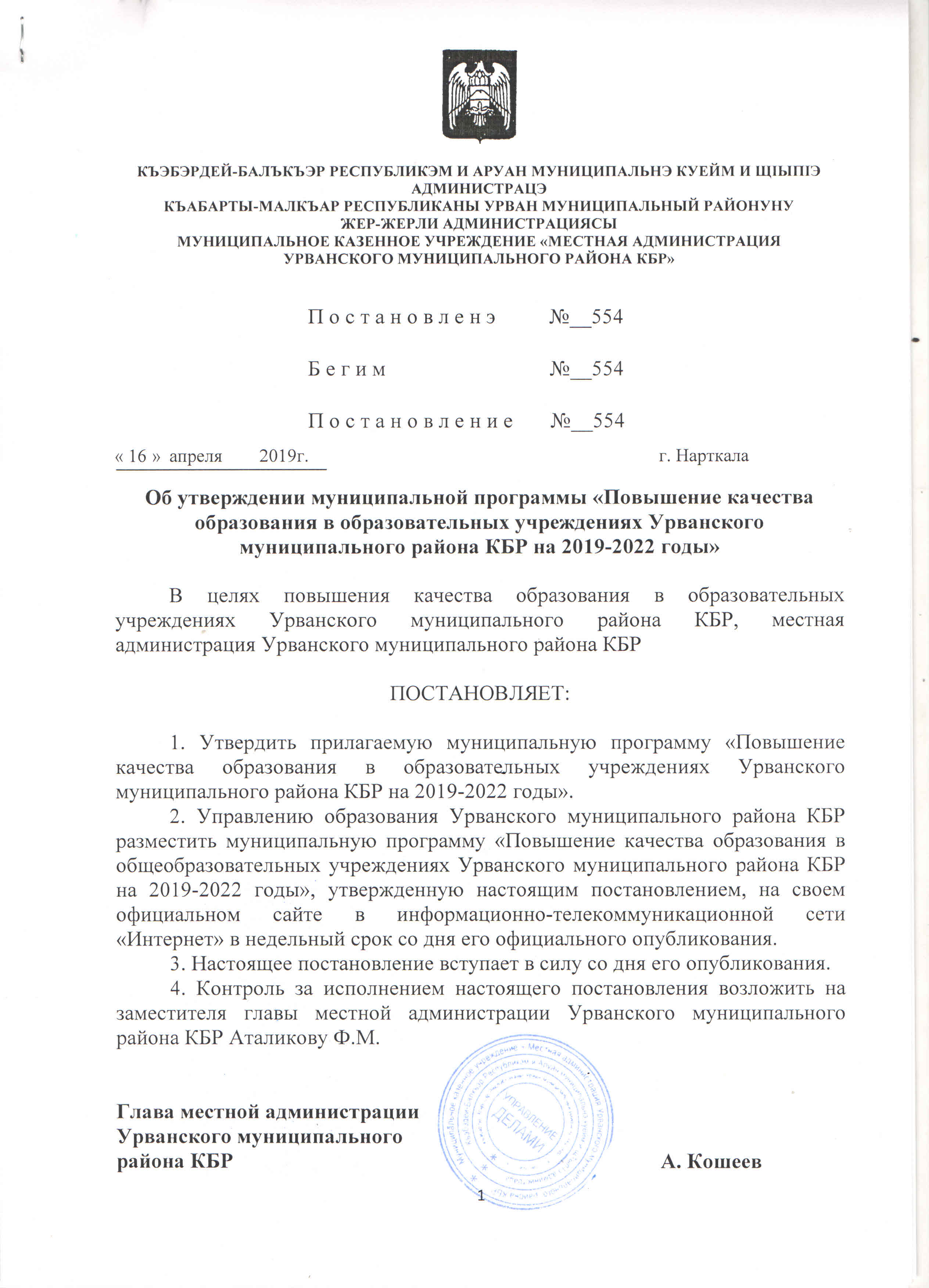 Муниципальная программа «Повышение качества образования в образовательных учрежденияхУрванского муниципального района КБР на 2019‒2022 годы»ПАСПОРТ ПРОГРАММЫАнализ  состояния качества образования в общеобразовательных организациях Урванского муниципального района КБР на основе мониторинговых исследованийСистема образования Урванского муниципального района представлена 20  общеобразовательными учрежденими, из которых 14 интегрированы с 17 дошкольными блоками, 5 учреждений дошкольного образования и одно учреждение дополнительного образования, в которых обучаются 8537  школьников и 4610 дошкольников.  1. Характеристика кадрового потенциала для обеспечения качества образования в общеобразовательных учреждениях районаВ школах района осуществляют педагогическую деятельность  953 работника,  из которых 658-  учителя.   Более  72 % ( 694 ) педагогов имеют  высшее образование , 26 % (252) - среднее специальное. Высшую категорию имеют 273 работника (28%), 1-ую категорию 233 (24%), таким образом, качественный состав педработников составляет 53%. Численность педагогических работников в пересчёте на полную занятость составляет 76%.Данные показатели свидетельствуют о  недостаточном уровне квалификации руководителей. Особое внимание нужно обратить на то, что часть учителей и педагогических работников не имеют педагогического образования. Таким образом, кадровый потенциал нуждается  в  повышении профессиональной квалификации, отвечающей по форме и содержанию  требованиям сегодняшнего дня и обеспечивающей уверенное развитие системы образования в перспективе.Доля внешних совместителей, работающих в  образовательных учреждениях  составляет  2,5- среди педагогических работников, 1,2% - среди учителей. Доля внутренних совместителей составляет 55,4% среди руководителей, 23,9% - среди педагогических работников, 24,5% - среди учителей. Таким образом, в образовательных организациях велика доля учителей-совместителей, что не способствует обеспечению должного уровня качества образования.2)Характеристика образовательных результатов общеобразовательных учреждений района2.1. Анализ результатов учебной деятельности ОУ и результатов ВПРВ школах проводятся мониторинговые процедуры, в том числе  мониторинг учебных достижений.	 Мониторинг	 уровня знаний, проводимых учреждениями, показывает, что подавляющее большинство учащихся  усваивают программный материал.Анализ представленных школами данных свидетельствует о снижении качества знаний учащихся на 2%, но, в то же время с каждым годом растет количество отличников.Анализируя результаты ВПР  можно сделать вывод:  на выходе выпускники показывают невысокие результаты выполнения проверочных работ по предметам, которые не выбраны ими в качестве сдачи экзаменов ЕГЭ. По таким предметам как химия, физика, иностранный язык  не удовлетворяет качество знаний выпускников 11 классов.На основе результатов ВПР необходимо определить основные направления дальнейшей подготовки обучающихся образовательных организациях к внешней оценке качества образования.2.2. Анализ государственной итоговой аттестации выпускников по образовательным программам основного общего образованияВсего выпускников 9-х классов образовательных учреждений района в 2018 году- 724. К государственной итоговой аттестации  году были допущены 711 выпускников из них: 700 выпускников проходили государственную итоговую аттестацию в форме основного государственного экзамена (ОГЭ), 11-  в форме государственного выпускного экзамена (ГВЭ), 13 выпускников не были допущены к итоговой аттестации на основании справок ПМПК.По русскому языку  количество «5» по сравнению с прошлым годом увеличилось на 2 %.Сравнительный анализ результатов ОГЭ 
по русскому языку  (по среднему баллу)Качественный и количественный анализ результатов по математике По математике  количество «5» уменьшилось на 2 %, в то время как количество «4» увеличилось на 5 %. Количество «3»  как по русскому языку, так и по математике уменьшилось на 2 %.Сравнительный анализ результатов ОГЭ 
по математике (по среднему баллу)Качественный и количественный анализ результатов по математикеИз предметов по выбору в 2018 году наиболее востребованными, как и в предыдущие годы, стали:Обществознание - 498 участниковБиология-303 участникаГеография-202 участникаИстория-170 участниковХимия- 105 участниковМенее востребованными среди участников в этом году остаются физика -52 чел.( в прошлом – 12  чел.), иностранные языки -2 человека ( в прошлом -4 человека), информатика- 21 человек и литература -4 человека.Стоит отметить, что прослеживается тенденция роста обучающихся  с повышенной мотивацией к предметам по выбору: увеличились средние баллы по географии, истории, литературе, английскому языку, физике и химии, а по биологии и обществознанию остаются стабильными.Кроме того, успеваемость по предметам по выбору составила 100%. Оценки «4» и «5» получили 68 % сдававших экзамены.Сравнительный анализ результатов ОГЭ 
по экзаменам по выбору (по количеству участников) Экзамены в форме ГВЭ в этом году прошли 11 выпускников. По сравнению с прошлым годом средний балл  по математике повысился на 0,4 балла и составил 4,1 , а по русскому языку на 0,6 и составил 4,2. По результатам государственной итоговой аттестации аттестаты за курс основного общего образования получили 723 выпускника этого года, из них аттестаты с отличием-86, 1 выпускник прошлого года, который пересдавал в этом году. Не получил аттестат 1 выпускник, который назначен на сентябрьский период.2.3. Анализ государственной итоговой аттестации выпускников по образовательным программам среднего общего образованияК государственной итоговой аттестации в 2018 году были допущены все 372 выпускника. Доля участников ЕГЭ по предметам составила: Базовый уровень математики - 363 (96,7%), математика профильного уровня (51,6%), обществознание (51,3%), история (30,1%), по биологии (20,7%), по химии (19,3%), по физике (15,3%).Остановимся более детально на результатах по обязательным предметам.К примеру средний балл по русскому языку в этом году снизился с 64 до 61.  Что касается математики(базового уровня), то результаты сопоставимы с результатами ЕГЭ прошлого года. Средний балл по математике базового уровня составил 3,9.В 2018 году доля выпускников, преодолевших минимальный порог по обязательным предметам составила: по русскому языку -99,1%; по математике (по одному из уровней) – 97,5%.Доля выпускников, набравших за ЕГЭ от 80 баллов и выше, по району составила 32%(115 вып.). Радует, что доля высокобалльников выросла по 5 из 10 предметов: русскому языку, обществознанию, химии, биологии и литературе. Блестящие результаты показали 17 наших выпускников, набравших 90 и более баллов на ЕГЭ по русскому языку и 28 выпускников по предметам по выбору. Радует, что количество таких знатоков выросло в два раза!Всесторонний анализ результатов ЕГЭ позволяет объективно оценить уровень   подготовки выпускников 11 классов, качество образования, эффективность образовательного процесса. Следует констатировать, что по сравнению с прошлым годом, возросло количество выпускников, не преодолевших минимальный порог предметов по выбору. Кроме этого следует отметить, что произошло значительное снижение средних тестовых баллов по многим предметам, а также приходится констатировать, что средние тестовые баллы в районе практически по всем предметам ниже прошлогодних показателей. Самый выбираемый предмет на ЕГЭ – обществознание. Количество выпускников текущего года, не преодолевших минимальный порог, составило по этому предмету 54(27,6%), по истории – 22(19,2%), по химии – 14(18,4%). В итоге, отрицательная динамика в свою очередь.Проведя сопоставление полученных выпускниками неудовлетворительных результатов с их годовыми отметками, мы вновь отмечаем неадекватность системы внутреннего оценивания знаний учащихся в ряде образовательных учреждений, что по-прежнему остается острой проблемой: несовпадение внутренней и внешней оценки не только по русскому языку и математике, но и по предметам по выбору: почти 70% «неудовлетворительных результатов» получены выпускниками, имеющими по данным предметам «5» и «4», и лишь только 30% «троечниками». 2.4. Анализ результатов единого государственного экзамена медалистовВ 2018 году всего выпускников 11 классов ОУ района 372.  Медали «За особые успехи в учении» получили 86 выпускников (23,1%). Среди предметов по выбору наибольшей популярностью у медалистов, как и у всех выпускников школ, пользуются математика (профильный уровень-53,5%), обществознание (его выбрали 51,1% выпускников), биология (34,88%), химия (38,33%) и история (28%). Более половины медалистов (62,5%) сдавали 4 экзамена по выбору, 22,9% - 5 экзаменов, по три экзамена сдавали –6,25% и столько же процентов сдали по шесть экзаменов, 1,04% - только два и семь экзаменов сдавал 1 выпускник (1,04%). Сдавали только обязательные предметы 1,04% медалистов.  Общие показатели результатов ЕГЭ медалистов Доля выпускников, награжденных медалью «За особые успехи в учении», составила 23,1 % от общего количества одиннадцатиклассников дневных ОО, что ниже аналогичного показателя 2017г. (31,89%)на 8,79%.  Однако стоит отметить тот факт, что увеличение количества медалистов не всегда означает и рост их качества. К сожалению, в Урванском районе ежегодно выявляются медалисты, демонстрирующие результаты ГИА ниже муниципальных и региональных. В 2018г. количество медалистов, показавших на ЕГЭ результаты ниже муниципальных и региональных, составило 36% и 65% всех медалистов соответственно.   Тревожным является тот факт, что около 5,8% медалистов показали по обязательным предметам и 30,2 % по предметам по выбору результат ниже среднего по району и 13,9 % медалистов показали по обязательным предметам и 51 % по предметам по выбору результат ниже среднего по региону: Доля медалистов, сдававших с высоким результатом   по предметам: Наиболее высокие результаты: 90 баллов и более по обязательным предметам показали 13 медалистов (15,1%).  
          Из всех медалистов района 46 человек по результатам ЕГЭ по отдельным предметам набрали 80 баллов и более  Динамика количества медалистов за последние 4 года приведена в таблицеКак видно из таблицы по 2017 год включительно ежегодно растет доля выпускников, получающих медаль «За особые успехи в учении», если в 2014 году доля составляла 10,5 %, то в 2015 - 15,88%, в 2016 - 21% и в 2017 - 31,89%, это при том, что количество выпускников с каждым годом уменьшается (488 - 447 - 343 - 301). В 2017 году большинство наших школ не только догнали, а превзошли своими показателями рубеж-17,3% (МКОУ СОШ №1 с.п. Кахун-69,2%, МКОУ СОШ №4 г.п. Нарткала 46,6%, МКОУ СОШ № 1 с.п. Псыгансу -42,1%, МКОУ СОШ с.п. Нижний Черек -41,6%, МКОУ «Лицей № 1» г. п.Нарткала-41,6%, МКОУ СОШ №1 с.п. Ст. Черек-40%, МКОУ СОШ с.п. Урвань-38,5%, МКОУ СОШ № 3 с.п. Псыгансу-35,7% и т.д.). Анализ показывает, что из 86-и выпускников, закончивших школу с медалью «За особые успехи в обучении», большинство подтвердили свои «пятерки» высокими результатами единого государственного экзамена. Тем не менее, 25 медалистов, а это около 29%, по итогам экзамена свои «пятерки» не оправдали (набрали по предметам менее 60 баллов). Это заставляет серьёзно задуматься о цене пятёрки в аттестате и значимости медали. Можно сделать вывод, несмотря на высокие результаты ГИА большинства медалистов, не всегда наличие медали подтверждает высокий уровень подготовки выпускников по предметам. Такая ситуация ставит под вопрос качество полученной ими медали и требует от школы внутреннего контроля за результатами выпускников, претендующими на медаль и объективности членов педагогических советов.  Таким образом, можно выделить следующие проблемы в   обеспечении качества образования  в Урванском муниципальном районе:1. Недостаточный уровень квалификации кадрового потенциала.2. Крайне низкое количество молодых специалистов в общеобразовательных организациях. 3. Недостаточно объективное проведение государственной итоговой аттестации, ВПР.4. Отсутствие должного взаимодействия с социальными партнерами.5. Недостаточный уровень привлечения информационных ресурсов или их  отсутствие (необеспеченность) при организации учебного процесса. 6. Недостаток механизмов, способствующих созданию условий для организации инклюзивного образования детей с ограниченными возможностями здоровья. Комплекс мер по повышению качества образования в образовательных учреждениях Урванского муниципального района КБРНаименование программыМуниципальная программа «Повышение качества образования в образовательных учреждениях Урванского муниципального района КБР  на 2019‒2022 годы»Ключевая идея программыПовышение качества образованияОснование разработкиФедеральный  Закон  «Об  образовании  в  Российской  Федерации от 29.12.2012 г. № 273 ‒ ФЗ;Указ Президента РФ от 7 мая 2012 г. N 599 «О мерах по реализации государственной политики в области образования и науки»;Постановление Правительства РФ от 26 декабря 2017 г. N 1642 «Об утверждении государственной программы Российской Федерации «Развитие образования» (с изменениями и дополнениями);Постановление Правительства РФ от 29.12.2018 года № 1739» О мерах по реализации Указа Президента Российской Федерации от 28 ноября 2018 г. № 679 "О премиях лучшим учителям за достижения в педагогической деятельности"Постановление Правительства КБР от 17.09.2013 N 249-ПП (ред.от 14.02.2019 года) "О Государственной программе Кабардино-Балкарской Республики "Развитие образования в Кабардино-Балкарской Республике"(вместе с "Перечнем основных мероприятий Государственной программы Кабардино-Балкарской Республики");Приказ Министерства образования и науки РФ от 22 сентября 2017 г. N 955"Об утверждении показателей мониторинга системы образования";Региональная  программа  помощи  образовательным организациям, функционирующим  в  неблагоприятных  социальных условиях;Устав УОЗаказчикиМестная администрация Урванского муниципального района КБР ИсполнителиУправление образования Урванского муниципального района КБР, образовательные учреждения Урванского муниципального района КБР. Цель программыПовышение качества образования в образовательных учреждениях Урванского муниципального района КБР.Задачи1.Создание условий для профессионального развития.2.Информационное, аналитическое  обеспечениепроведения мониторингов по вопросам качества образования.3.Проведение системы методической работы, способствующей развитию образовательных учреждений района;4. Создание условий для выравнивания возможностей доступа обучающихся к современным условиям обучения и образовательным ресурсам в соответствии с ФГОС;5. Эффективное использование кадровых, материально-технических ресурсов образования для обеспечения высокого его качества, максимального удовлетворения образовательных потребностей обучающихся, запросов семьи и общества. 6. Создание условия для самоопределения, выявление и развитие индивидуальных способностей каждого ребенка, поддержка талантливых  и одарённых детей.7.Сокращение разрыва в качестве образования между общеобразовательными учреждениями с наиболее высокими и наиболее низкими образовательными результатами.Ожидаемые конечные результаты реализации:1.Обеспечена объективность проведения государственной итоговой аттестации по образовательным программам основного общего и среднего общего образования, ВПР;2.Обеспечено проведение мониторинга качества подготовки обучающихся общеобразовательных организаций по образовательным программам общего образования и анализа полученных результатов;3.Обеспечено проведение   независимой оценки качества образовательной деятельности учреждений, расположенных на территории района общественными советами  и утверждено положение о них  в рамках реализации отдельных проектов, мероприятий и  муниципальной программы «Повышения качества образования в общеобразовательных учреждениях Урванского муниципального района КБР  на 2019‒2022 годы» в целом.4.Обеспечена удовлетворенность населения качеством образования, которое предоставляют образовательные учреждения района.5.Повышение качества образовательных результатов путем перехода школ с низкими результатами обучения и школ, функционирующих в неблагоприятных условиях, в эффективный режим развития.6. Рост квалификации педагогов;7. Сокращение	разрыва в качестве образования между общеобразовательными организациями с наиболее высокими и наиболее низкими образовательными результатами. 8. Поддержка талантливых и одаренных детей.Сроки и этапы реализации Программы1. Первый  этап  (2018-2019)   ‒ Аналитико-диагностический.Цель:  проведение  аналитической  и  диагностической работы,  разработка  текста  и  утверждение  программы развития образовательной организации. 2.  Второй  этап  (2019-2020)   ‒   Экспериментально-внедренческий. Цель:  реализация  Программы  перехода   образовательной организации  в эффективный  режим  работы,  разработка  и  внедрение ведущих целевых программ и проектов Программы 3.  Третий  этап  (2020-2021)   ‒   Этап  промежуточного контроля и коррекции.Цель:  отслеживание  и  корректировка  результатов реализации  Программы,  апробация  и  экспертная  оценка информационного  обеспечения  образовательного процесса.4.  Четвертый  этап  (2021-2022)   ‒   Этап  полной реализации и планирования новой программы.Цель:  подведение  итогов  реализации  Программы перехода  образовательной организации в  эффективный  режим  работы, распространение  опыта  работы,  разработка  нового стратегического плана развития образовательной организации.Порядок осуществления руководства и контроля выполнения Программы.Подготовка ежегодного доклада о результатах анализа состояния и перспектив развития системы образования Урванского муниципального района КБР.2015-20162016-20172017-2018Всего обучающихся790381598468На «5»997(13%)1183(15%)1720 (21%)На «4» и «5»2207 (28%)2271(28%)2381 (26%)Неуспевающие23 (1%)9 (1%)15 (1%)Средний балл  
по русскому языкуСредний балл  
по русскому языкуСредний балл  
по русскому языкуСредний балл  
по русскому языкуСредний балл  
по русскому языку2014 г.2015  г.2016 г.2017 г2018г3,74,14,24,14,1Учебный годОГЭОГЭОГЭОГЭОГЭУчебный годУчаст5/%4/%3/%2/%Средний балл2016-2017650254(39)236(36,3)160(28,9)04,12017-2018700291(41%)226(32%)180(26%)1(0,1)4,1Средний балл  
по русскому языкуСредний балл  
по русскому языкуСредний балл  
по русскому языкуСредний балл  
по русскому языкуСредний балл  
по русскому языку2014 г.2015  г.2016 г.2017 г2018г3,74,14,24,14,2Уч годОГЭОГЭОГЭОГЭОГЭОГЭУч годКолич.участн.5/(%)4/(%)3/(%)2/(%)Среднийбалл2016-2017650271(38,9)317(50,8)61(10,2)1(0,1)4,12017-2018701253(36%)391(55,7%)57 (8%)1(0,1)4,2ПРЕДМЕТ
Количествоучастников
Количествоучастников
КоличествоучастниковПРЕДМЕТ201620172018Биология311300303География220138220Общество551494498Английский842Информатика13821История198215170Литература1034Физика431252Химия105126123Количество золотых медалистов участников ЕГЭ, чел Количество золотых медалистов участников ЕГЭ, чел Количество золотых медалистов участников ЕГЭ, чел 86 Доля медалистов, показавших по обязательным предметам результат выше среднего по району Доля медалистов, показавших по обязательным предметам результат выше среднего по району Доля медалистов, показавших по обязательным предметам результат выше среднего по району 97,67% Доля медалистов, показавших по всем предметам по выбору результат выше среднего по району Доля медалистов, показавших по всем предметам по выбору результат выше среднего по району Доля медалистов, показавших по всем предметам по выбору результат выше среднего по району Высокобальников  от 80 и более Высокобальников  от 80 и более Высокобальников  от 80 и более 46 100бальник 100бальник 100бальник 1 от 80 до 89 баллов всего город село по 1 предмету 30 20 10 по 2-м 4 3 1 по 3-м по 4-м в том числе 90 и более 16 11 5 по 1 предмету 6 6 по 2-м предмет Количество сдававших Ниже среднего балла по району Ниже среднего балла по региону Русский язык  86 2 9 Математика базовый уровень 86 3 3 Математика профильный уровень 44 5 14 Физика 10 1 3 Химия 33 7 7 Информатика 0 0 0 Биология 30 6 6 История 24 0 4 География 0 0 0 Английский язык 4 1 1 Обществознание 44 5 8 Литература 3 1 1 Итого: Итого: 31 56 предмет Количество сдававших Количество высокобальников 80 и более (%) Русский язык  86 36(41,8%) Математика профильный уровень 46 1(2,1%) Физика 10 0(%) Химия 33 7(21%) Информатика 0 0(%) Биология 30 8(26,6%) История 24 4(16,6%) География 0 0(%) Английский язык 4 0(%) Обществознание 44 8(18,2%) Литература 3 1(33%) № ОУ 2014(%) 2015(%) 2016(%) 2017(%) 2018(%) МКОУ «Лицей № 1» г. п.Нарткала 12/17% 16/19% 10/20% 25/41,6% 15/30% МКОУ СОШ №2 г.п. Нарткала 8 / 12% 11 /19% 13/ 23% 10/ 20,8% 16/20% МКОУ СОШ №3 г.п. Нарткала 1/5% 3/25% 2/18% 2/18,18% 4/30% МКОУ СОШ №4 г.п.Нарткала 1/ (8%) 3/(23%) 0/(0%) 7/ (46,6%) 1/16,6% МКОУ СОШ № 5 г.п. Нарткала 4 (17,3) 3 (14,2) 2 (9,5%) 2 (15,38) 5/19,2% МКОУ СОШ № 6 г.п. Нарткала 1 (4%) 8 (20%) 4 (16%) 3 ( 27,3%) 5/25% МКОУ СОШ с.п. Герменчик 5/25% 5/25% 6/50% 3/27,2% 3/20% МКОУ СОШ №1 с.п. Кахун 0 4 (15%) 4 (36%) 9 (69,2%) 3/27% МКОУ СОШ № 2 с.п. Кахун 6/25% 1/4 % 6/27% 2/11,76% 1/6% МКОУ СОШ с.п. Псыкод 0 1/10% 4/25% 0 3/30% МКОУ СОШ с.п. Псынабо 0 3/25% 0 1/11% 0% МКОУ СОШ №1 с.п. Ст. Черек 0 3/11% 4/17% 6/40% 6/32% МКОУ СОШ №2 с.п. Ст.Черек 0 3/33% 6/60% 1/10% 3/42,8% МКОУ СОШ с.п. Нижний Черек 0 0 4/26,6% 5/41,6% 8/30,7% МКОУ СОШ № 1 с.п.Псыгансу 2/16% 2/17% 0 8/42,1% 4/36% МКОУ СОШ №2 с.п.Псыгансу 5/45% 0 2/33% 0 3/25% МКОУ СОШ № 3 с.п. Псыгансу 3/16% 4/29% 2/17% 5/35,7% 3/17,6% МКОУ СОШ с.п. Черная Речка 0 0 2/40% 2/33,3% 0% МКОУ СОШ с.п. Урвань 4/11% 1/4% 1/6% 5/38,46% 3/18% МКОУ СОШ с.п. Шитхала 0 0 0 0 0%  ИТОГО52(10,5%) 71(15,88%) 72(21%) 96(31,89%) 86/23,1% Планируемые мероприятияСрокиОтветственныеОтветственныеОжидаемые результатыОжидаемые результатыРазвитие кадрового потенциала в образовательных учреждениях районаРазвитие кадрового потенциала в образовательных учреждениях районаРазвитие кадрового потенциала в образовательных учреждениях районаРазвитие кадрового потенциала в образовательных учреждениях районаРазвитие кадрового потенциала в образовательных учреждениях районаРазвитие кадрового потенциала в образовательных учреждениях районаРазвитие кадрового потенциала в образовательных учреждениях района1.1.Повышение профессиональной компетентностипедагогов в условиях реализации ФГОС, в том числепо проблемам управления качеством образования попредметным областям (В соответствии с ежегоднымпланом повышения квалификации Минпросвещения КБР)2019-2022г.г.Управление образования Урванского района, образовательные учреждения.Управление образования Урванского района, образовательные учреждения.Повышение профессиональнойкомпетентности педагоговПовышение профессиональнойкомпетентности педагогов1.2Проведение мониторинга потребности в повышенииквалификации руководящих и педагогических кадровобразовательных учреждений района по проблемам повышения качества образования2019г. Управление образования Урванского района, образовательные учреждения.Управление образования Урванского района, образовательные учреждения.Изучение образовательных запросовпедагогов по проблемам качестваобразованияИзучение образовательных запросовпедагогов по проблемам качестваобразования1.3.Организация в муниципальных общеобразовательныхорганизациях профориентационной работы по привлечению молодых специалистов на педагогическиеспециальности2019-2022 г.г.Управление образования Урванского района, образовательные учреждения.Управление образования Урванского района, образовательные учреждения.Привлечение студентов напедагогические специальностиПривлечение студентов напедагогические специальности1.4.Разработка показателей эффективности руководителейобщеобразовательных организаций (новая редакция)2019Управление образования Урванского районаУправление образования Урванского районаПовышение качествапредоставляемых услуг, развитиеинновационной деятельностиПовышение качествапредоставляемых услуг, развитиеинновационной деятельности1.5.Создание консультативного пункта для педагогов по вопросам подготовки учащихся к ГИА и ЕГЭ2019-2022г.г.Управление образования Урванского района, образовательные учреждения.Управление образования Урванского района, образовательные учреждения.Адресная методическая помощь педагогам и общеобразовательным организациям, чьи учащиеся показали низкие результаты сдачи ЕГЭАдресная методическая помощь педагогам и общеобразовательным организациям, чьи учащиеся показали низкие результаты сдачи ЕГЭ1.6.Организация и проведение для педагогов   профессиональных конкурсов, предметно-методических олимпиад, фестивалях педагогических идей, методических лагерях, авторских школах, учителей получивших гранты.2019-2022 г.г.Управление образования Урванского района, образовательные учреждения.Управление образования Урванского района, образовательные учреждения.Повышение потенциала для самообразования и саморазвития. Возможность для дальнейшего успешного и динамичного профессионального роста. Повышение потенциала для самообразования и саморазвития. Возможность для дальнейшего успешного и динамичного профессионального роста. 1.7.Планирование работы в муниципалитете,  РМО по основным вопросам организационно-педагогической и учебно-методической деятельности в рамках повышения качества образования2019-2022гг.ИМЦИМЦСоздание и поддержка эффективно работающего профессионального сообщества, способного решать проблемы образования в муниципальном образованииСоздание и поддержка эффективно работающего профессионального сообщества, способного решать проблемы образования в муниципальном образованииСовершенствование системы организационно-методического сопровождения обеспечения качества образованияСовершенствование системы организационно-методического сопровождения обеспечения качества образованияСовершенствование системы организационно-методического сопровождения обеспечения качества образованияСовершенствование системы организационно-методического сопровождения обеспечения качества образованияСовершенствование системы организационно-методического сопровождения обеспечения качества образованияСовершенствование системы организационно-методического сопровождения обеспечения качества образованияСовершенствование системы организационно-методического сопровождения обеспечения качества образования2.2.Организация и проведение  научно-практических конференций, семинаров, вебинаров, конкурсов, педагогических экспедиций по актуальным направлениям реализации ФГОС 2019-2022г.г.Управление образования Урванского муниципального района КБР, образовательные учреждения.Управление образования Урванского муниципального района КБР, образовательные учреждения.Определены основные направления деятельности по обеспечению качества основного образованияОпределены основные направления деятельности по обеспечению качества основного образования2.3.Организация и проведение инструктивно-методических совещаний с руководителями органов местного самоуправления, общеобразовательных организаций по вопросам достижения качества образования2019-2022 г.г..Управление образования Урванского муниципального района КБР, образовательные учрежденияУправление образования Урванского муниципального района КБР, образовательные учрежденияОпределены основные направления деятельности по управлению качеством основного образованияОпределены основные направления деятельности по управлению качеством основного образования2.4. Координация деятельности по проведению мониторинговых исследований по актуальным направлениям реализации ФГОС Ежегодно, по плану мониторинговый исследованийУправление образования Урванского муниципального района КБР, образовательные учрежденияУправление образования Урванского муниципального района КБР, образовательные учрежденияОценка готовности ОО к реализации ФГОС Оценка готовности ОО к реализации ФГОС 2.7.Расширение социального партнерства образовательных организаций с учреждениями образования, культуры, здравоохранения, спорта, религиозными и общественными организациям 2019-2022 г.г.Управление образования Урванского муниципального района КБРУправление образования Урванского муниципального района КБРУправление образования Урванского муниципального района КБРСоздание системы партнерских отношений для расширения спектра образовательных услугРазработка концепции единой системы непрерывного образования, социализации и социально-трудовой адаптации детей, подростков, молодежи.Совершенствование качества подготовки учащихся общеобразовательных учреждений к государственной итоговой аттестации   Совершенствование качества подготовки учащихся общеобразовательных учреждений к государственной итоговой аттестации   Совершенствование качества подготовки учащихся общеобразовательных учреждений к государственной итоговой аттестации   Совершенствование качества подготовки учащихся общеобразовательных учреждений к государственной итоговой аттестации   Совершенствование качества подготовки учащихся общеобразовательных учреждений к государственной итоговой аттестации   Совершенствование качества подготовки учащихся общеобразовательных учреждений к государственной итоговой аттестации   Совершенствование качества подготовки учащихся общеобразовательных учреждений к государственной итоговой аттестации   3.1.Проведение статистического анализа по итогам государственной итоговой аттестации по образовательным программам основного общего  и среднего общего образования году на территории районаЕжегодноУправление образования Урванского муниципального района КБРУправление образования Урванского муниципального района КБРОбъективность проведения государственной итоговой аттестацииОбъективность проведения государственной итоговой аттестации3.2.Открытое информационное обеспечение организации и подготовки ГИА (размещение актуальной информации на официальном сайте Управления образования), информирование широкой общественности через СМИ, информационные стенды по вопросам организации ГИА9, 11ЕжегодноУправление образования Урванского муниципального района КБРУправление образования Урванского муниципального района КБРАктуальная информация на  официальном сайте Управления образования, широкий доступ целевой аудитории к данному информационному ресурсу.Актуальная информация на  официальном сайте Управления образования, широкий доступ целевой аудитории к данному информационному ресурсу.3.3.Информационные встречи с выпускниками, сдавшими ЕГЭ на 100 балловФевраль-апрель ежегодноУправление образования Урванского муниципального района КБР, образовательные учрежденияУправление образования Урванского муниципального района КБР, образовательные учрежденияСвоевременное и достаточное информирование выпускников по вопросам подготовки к сдаче ЕГЭСвоевременное и достаточное информирование выпускников по вопросам подготовки к сдаче ЕГЭ3.4.Подготовка материалов по анализу учебной деятельности в образовательных организациях, определение тенденций развития качества образования в образовательной организации, и принятие соответствующих управленческих решений по итогам анализа.ЕжегодноОбразовательные организацииОбразовательные организацииАнализ выполнения планов повышения качества образования на уровне образовательных организаций и Управления образования. Внесение по итогам анализа соответствующих корректив.Анализ выполнения планов повышения качества образования на уровне образовательных организаций и Управления образования. Внесение по итогам анализа соответствующих корректив.3.5.Организация и проведение выборочных мониторингов качества освоения выпускниками 4-х классов ООП НО (в рамках региональной РСОКО) в ОО района Апрель-майежегодноИМЦИМЦОценка состояния системы начального образования и тенденций её развития по предметным и метапредметным результатамОценка состояния системы начального образования и тенденций её развития по предметным и метапредметным результатам3.6.Участие образовательных учреждений района  в международных и всероссийских сопоставительных исследованиях качества основного общего образования.По утвержденному графикуУправление образования Урванского муниципального района КБРУправление образования Урванского муниципального района КБРСравнительный анализ оценки состояния системы основного общего образования с международными исследованиямиСравнительный анализ оценки состояния системы основного общего образования с международными исследованиями3.7.Проведение мониторингов готовности ОО к учебному годуАвгустежегодноУправление образования Урванского муниципального района КБРУправление образования Урванского муниципального района КБРОценка качества условий реализации ООП ОООценка качества условий реализации ООП ОО3.8.Выявление специфических проблем «слабых» школ и разработка адресных мер по совершенствованию их деятельности.ежегодноУправление образования Урванского муниципального района КБРУправление образования Урванского муниципального района КБРАналитическая справка по результатам мониторинга, методические рекомендации для «слабых» школ, организация семинаровАналитическая справка по результатам мониторинга, методические рекомендации для «слабых» школ, организация семинаров3.9.Координация участия ОО в проведении независимой оценки качеством образованияЕжегодно Управление образования Урванского муниципального района КБРУправление образования Урванского муниципального района КБР Анализ результатов независимой оценки качества образования с целью получения объективной информации о качестве образования Анализ результатов независимой оценки качества образования с целью получения объективной информации о качестве образования3.10.Мониторинг удовлетворенности  обучающихся и родителей качеством услуг общего образованияЕжегодноУправление образования Урванского муниципального района КБРУправление образования Урванского муниципального района КБРФормирование необходимой и достаточной информации для анализа и управления качеством образования на уровне ОУ и районаФормирование необходимой и достаточной информации для анализа и управления качеством образования на уровне ОУ и района3.11.Привлечение родительской общественности в качестве общественных наблюдателей при проведении процедуры мониторинговых обследований, итоговой аттестацииЕжегодноУправление образования Урванского муниципального района КБРУправление образования Урванского муниципального района КБРРасширение роли общественного участия в развитии образования. Открытость и прозрачность процедур оценки качества образования.Расширение роли общественного участия в развитии образования. Открытость и прозрачность процедур оценки качества образования.3.12.Проведение мониторинга по выявлению ресурсов образовательных организаций для обеспечения условий получения качественного образования детьми с ОВЗ.ЕжегодноУправление образования Урванского муниципального района КБРУправление образования Урванского муниципального района КБРФормирование необходимой и достаточной информации для анализа и управления качеством образования на уровне ОУ и районаФормирование необходимой и достаточной информации для анализа и управления качеством образования на уровне ОУ и района Поддержка талантливых и одаренных детей Поддержка талантливых и одаренных детей Поддержка талантливых и одаренных детей Поддержка талантливых и одаренных детей Поддержка талантливых и одаренных детей Поддержка талантливых и одаренных детей Поддержка талантливых и одаренных детей4.1.Организация и афиширование олимпиадного движения, конкурсов, конференций, проектно-исследовательской деятельности в образовательной организации и муниципальном образованииВ течение годаУправление образования Урванского муниципального района КБРУправление образования Урванского муниципального района КБРПовышение престижа образования, формирование положительной мотивации к участию в олимпиадах, конкурсах, конференций учащихся. Повышение престижа образования, формирование положительной мотивации к участию в олимпиадах, конкурсах, конференций учащихся. 4.2.Организация качественной подготовки учащихся, показавших высокие результаты обучения, к участию в  муниципальном этапе олимпиад и конкурсовВ течение годаУправление образования Урванского муниципального района КБРОбразовательные организацииУправление образования Урванского муниципального района КБРОбразовательные организацииУвеличение количества учащихся, принявших участие в школьном, муниципальном, региональном и заключительном этапе ВОШ.Увеличение количества учащихся, принявших участие в школьном, муниципальном, региональном и заключительном этапе ВОШ.4.3.Создание и пополнение муниципального банка данных одаренных детейВ течение годаИМЦИМЦБанк данных одаренных детейБанк данных одаренных детей4.4.Организация и проведение традиционных муниципальныхФестивалей, праздников. Ежегодно Управление образования Урванского муниципального района КБРУправление образования Урванского муниципального района КБР Участие учащихся и педагогов образовательных организаций района в заявленных  мероприятиях. Поощрение лучших учащихся и педагогов, повышение престижа успешной учебной деятельности, педагогической деятельности, общественное признание заслуг. Награждение по итогам года лучших учеников и педагогов на каждой ступени. Участие учащихся и педагогов образовательных организаций района в заявленных  мероприятиях. Поощрение лучших учащихся и педагогов, повышение престижа успешной учебной деятельности, педагогической деятельности, общественное признание заслуг. Награждение по итогам года лучших учеников и педагогов на каждой ступени.4.5.Тематические встречи со старшеклассниками школ района по вопросам престижа качественного образования, особенностей высшего и среднего специального образованияЕжегодноОбразовательные организацииОбразовательные организацииПрофориентационная информация для будущих абитуриентов. Наглядный пример зависимости успешного дальнейшего обучения от результатов учебы в школе.Профориентационная информация для будущих абитуриентов. Наглядный пример зависимости успешного дальнейшего обучения от результатов учебы в школе. Поддержка детей с ограниченными возможностями здоровья Поддержка детей с ограниченными возможностями здоровья Поддержка детей с ограниченными возможностями здоровья Поддержка детей с ограниченными возможностями здоровья Поддержка детей с ограниченными возможностями здоровья Поддержка детей с ограниченными возможностями здоровья Поддержка детей с ограниченными возможностями здоровья5.1.Пополнение муниципального банка данных детей с ОВЗВ течение годаИМЦИМЦБанк данных детей с ОВЗБанк данных детей с ОВЗ5.4.Повышение профессиональной компетентностипедагогов в условиях введения ФГОС образованияобучающихся с ОВЗ через разные формы повышенияквалификации.В соответствии с ежегодным планомкурсовыхмероприятий Минпросвещения КБР Повышение профессиональнойкомпетентности педагогов понаправлениям деятельностиПовышение профессиональнойкомпетентности педагогов понаправлениям деятельности Информатизация образования Информатизация образования Информатизация образования Информатизация образования Информатизация образования Информатизация образования Информатизация образования7.1.Информационное освещение высоких результатов образования через СМИ, сайты образовательной организации, управления образования, администрации районаВ течение годаУправлении образования Урванского муниципального района КБРОбразовательные организацииИнформационная поддержка, повышение престижа качественного образованияИнформационная поддержка, повышение престижа качественного образованияИнформационная поддержка, повышение престижа качественного образования Материально-техническая обеспеченность Материально-техническая обеспеченность Материально-техническая обеспеченность Материально-техническая обеспеченность Материально-техническая обеспеченность Материально-техническая обеспеченность Материально-техническая обеспеченностьПо плану мероприятий Минпросвещения КБР и муниципальной  программы развития.Совершенствование материально технической базы школы, как одного из фактора повышения качества образования.Совершенствование материально технической базы школы, как одного из фактора повышения качества образования.Совершенствование материально технической базы школы, как одного из фактора повышения качества образования.Организация контроля выполнения основных мероприятий ПрограммыОрганизация контроля выполнения основных мероприятий ПрограммыОрганизация контроля выполнения основных мероприятий ПрограммыОрганизация контроля выполнения основных мероприятий ПрограммыОрганизация контроля выполнения основных мероприятий ПрограммыОрганизация контроля выполнения основных мероприятий ПрограммыОрганизация контроля выполнения основных мероприятий ПрограммыПодготовка ежегодного доклада о результатах анализа состояния и перспектив развития системы образования Урванского муниципального района КБРЕжегодноУправлении образования Урванского муниципального района КБРОперативное  и своевременное выявление всех изменений, происходящих в сфере деятельности образовательных учреждений  для   принятия обоснованных управленческих решений по повышению эффективности управления системой качества образования района.Оперативное  и своевременное выявление всех изменений, происходящих в сфере деятельности образовательных учреждений  для   принятия обоснованных управленческих решений по повышению эффективности управления системой качества образования района.Оперативное  и своевременное выявление всех изменений, происходящих в сфере деятельности образовательных учреждений  для   принятия обоснованных управленческих решений по повышению эффективности управления системой качества образования района.